Câmara Municipal de Santa Bárbara d’Oeste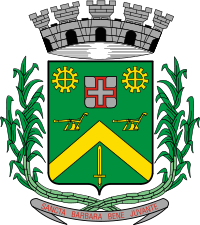 “Palácio 15 de Junho”Gabinete do Vereador Carlos Fontes - 1º Secretário da Mesa DiretoraVisite o nosso blog: www.carlosfontesvereador.blogspot.comINDICAÇÃO Nº 287/2010“Providências quanto à melhoria na iluminação da praça localizada entre as Ruas Guaianazes e Tupis, no bairro Santa Rita de Cássia”.INDICA ao senhor Prefeito Municipal, na forma regimental, determinar ao setor competente que tome providências quanto à melhoria na iluminação da praça localizada entre as Ruas Guaianazes e Tupis no bairro Santa Rita de Cássia. Este vereador foi procurado por inúmeros munícipes que frequentam a praça, em especial o Sr. Crispin Novaes, solicitando que seja determinado ao setor competente para que seja feita uma vistoria no sentido de que possa melhorar a iluminação da praça, em local que especifica, sendo que muitos munícipes e crianças frequentam a tal praça, e como a iluminação é bastante precária, eles solicitam providências.    Plenário “Dr. Tancredo Neves”, em 28 de janeiro de 2010.CARLOS FONTES-Vereador / 1º Secretário-